CLASS 3:   DIAMONDS IN THE MINE An exhibit staged using supplied black wooden cube, 46cm in each direction, which will be open on one side.  Cube may be used in any orientationSpace allowed: width 80cm, depth 80cm, height optionalCube will be painted black inside and outsideTo be viewed and judged all roundCLASS 4:   LUCY IN THE SKY WITH DIAMONDS A hanging exhibit staged against a black backgroundSpace allowed: width 70cm, depth 70cm, drop from pole optional up to 200cmSuspended from a pole with a hook 200cm from the ground.  Competitors to provide hanging loopTo be viewed and judged from the front Exhibit may be brought ready made, or handed in at the June BB&O council meeting, or contact: Melissa Fletcher: 07913 129148, email magicavantegard1@aol.com to arrange alternative deliveryCLASS 5:   DIAMONDS ARE A GIRL’S BEST FRIEND (Class will be subject to Peoples Choice Vote)An exhibit staged on open tabling 76cm from the ground Space allowed: width 90cm, depth 69cm, height 90cm Table and background covered in pale green fabricTo be viewed and judged from the front Competition RulesAll classes are open only to BB&O Clubs, and may be staged by up to 2 people, with components prepared by other club members if appropriate.  Eight entries per class will be available.  Clubs should specify first and second choice classes.  Allocations will be on a first come, first served basis.  If classes are oversubscribed clubs will be allocated their second choice if available.  If classes are undersubscribed clubs may be offered an additional class at the discretion of the Show Committee.To show the best of what our clubs can do, all BB&O clubs are encouraged to enter.  As an incentive clubs will be allocated £60 for each entry to assist with the cost of travel and/or materials.  A claim form will be provided on acceptance of the entry. Entries to be received between 1st and 24th April 2020. Measurements in all classes are approximate.  Nothing to be attached to the backgroundsExhibits will be judged in accordance with the NAFAS Competitions Manual, Third Edition (2015), and NAFAS amendment, July 2016 (nafas.org.uk/judges ‘Plant material in all its forms’)The positions occupied by all exhibits will be decided by the Show Committee. Exhibitors should inform the Show Committee as soon as possible if unable to exhibit as planned.All entries are to be original work and not exhibited before in their entirety.  The judge’s decisions are final.Aerosol sprays of any description must not be used in the competition marquee and competitors are asked to cover the ground outside before spraying. The BB&O Area and the Blenheim Palace Flower Show Organization regret that they cannot be held responsible for loss or damage to exhibits or personal propertyTwo free passes for the show will be allocated for each club entry, which gives access to the Blenheim Palace Flower Show together with a car park pass (sat-nav OX20 1PX)Prize money generously given by AZTEC will be awarded to the first prize in each class.		TIMETABLEThursday 25 June	2-7pm	StagingFriday 26 June	7-10am	Judging by Michael Bowyer, MBEFri 26- Sun 28 June	10am - 5pm	Open to the PublicSunday 28 June	4.00 pm	Prize givingSunday 28 June	5.00 pm	DismantlingEXHIBITION COMMITTEEShow Chairman:	Rosemary McGowan and Jane Haas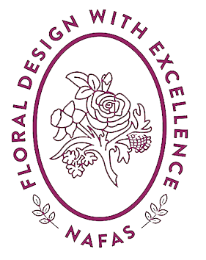 Show Secretary	Sue Starr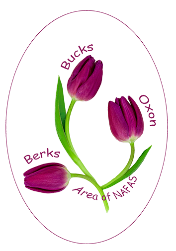 Competition Secretary:	Melissa FletcherStewarding & Finance:	Melanie DeanPublicity & Media Officer:	Pat Collinson and Ann DawsonSchedule co-ordinators	Shirley Sexton and Rosemary McGowanFurther copies of this schedule and the entry form can be found under the Area Events section of the BB&O area website bbandoflowers.org.uk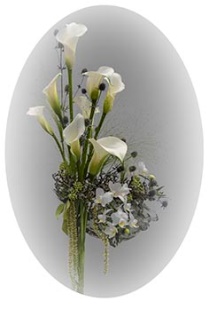 Berks Bucks and Oxon Area of NAFASDiamond Anniversary Interclub CompetitionDiamond DazzlerBlenheim Palace Flower Show, 26-28 June 2020Berks Bucks and Oxon Area of NAFASDiamond Anniversary Interclub CompetitionDiamond DazzlerBlenheim Palace Flower Show, 26-28 June 2020CLASS 1:   DIAMONDS ON THE SOLES OF HER SHOESCraft ClassSpace allowed: 1/8th segment of a 150cm round table topHeight optional, up to 40cmTable top 76cm from the ground, covered in black fabricExhibit may be brought ready made, or handed in at the June BB&O council meeting, or contact:  Melissa Fletcher  on 07913 129148, or email magicavantegard1@aol.com to arrange alternative deliveryCLASS 1:   DIAMONDS ON THE SOLES OF HER SHOESCraft ClassSpace allowed: 1/8th segment of a 150cm round table topHeight optional, up to 40cmTable top 76cm from the ground, covered in black fabricExhibit may be brought ready made, or handed in at the June BB&O council meeting, or contact:  Melissa Fletcher  on 07913 129148, or email magicavantegard1@aol.com to arrange alternative deliveryCLASS 1:   DIAMONDS ON THE SOLES OF HER SHOESCraft ClassSpace allowed: 1/8th segment of a 150cm round table topHeight optional, up to 40cmTable top 76cm from the ground, covered in black fabricExhibit may be brought ready made, or handed in at the June BB&O council meeting, or contact:  Melissa Fletcher  on 07913 129148, or email magicavantegard1@aol.com to arrange alternative deliveryCLASS 2:   DIAMONDS ARE FOREVERPedestal ClassStaged on hexagonal base with each side 53cm  Diagonal point to point =107cm, Diagonal straight edge to straight edge = 91cm  Space allowed: width 122cm, depth 122cm (ie can overhang the base), height unlimitedBase painted Dulux ‘Warm Pewter’Background to be the off-white side of the marquee To be viewed and judged from the frontCLASS 2:   DIAMONDS ARE FOREVERPedestal ClassStaged on hexagonal base with each side 53cm  Diagonal point to point =107cm, Diagonal straight edge to straight edge = 91cm  Space allowed: width 122cm, depth 122cm (ie can overhang the base), height unlimitedBase painted Dulux ‘Warm Pewter’Background to be the off-white side of the marquee To be viewed and judged from the frontCLASS 2:   DIAMONDS ARE FOREVERPedestal ClassStaged on hexagonal base with each side 53cm  Diagonal point to point =107cm, Diagonal straight edge to straight edge = 91cm  Space allowed: width 122cm, depth 122cm (ie can overhang the base), height unlimitedBase painted Dulux ‘Warm Pewter’Background to be the off-white side of the marquee To be viewed and judged from the frontCLASS 2:   DIAMONDS ARE FOREVERPedestal ClassStaged on hexagonal base with each side 53cm  Diagonal point to point =107cm, Diagonal straight edge to straight edge = 91cm  Space allowed: width 122cm, depth 122cm (ie can overhang the base), height unlimitedBase painted Dulux ‘Warm Pewter’Background to be the off-white side of the marquee To be viewed and judged from the frontCLASS 2:   DIAMONDS ARE FOREVERPedestal ClassStaged on hexagonal base with each side 53cm  Diagonal point to point =107cm, Diagonal straight edge to straight edge = 91cm  Space allowed: width 122cm, depth 122cm (ie can overhang the base), height unlimitedBase painted Dulux ‘Warm Pewter’Background to be the off-white side of the marquee To be viewed and judged from the front